Муниципальное Бюджетное Общеобразовательное Учреждение«Николаевская средняя школа»СОГЛАСОВАНО                                                                                                УТВЕРЖДАЮЗаместитель директора по УВР                                                                   Директор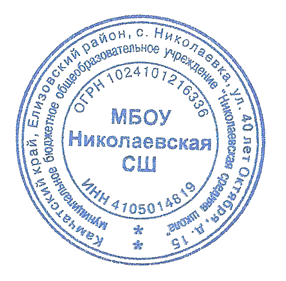 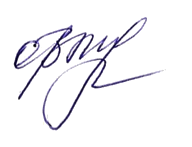 МБОУ Николаевская СШ                                                                                МБОУ Николаевская СШ______________ ( Т.В.Ревенок)                                                                     ______________________ ( О.В. Муравьёва)РАБОЧАЯ ПРОГРАММАпо  музыке,  1 классУМК  «Перспектива»Учитель: Перевалов О.С.с. Николаевка2018 – 2019  учебный годКалендарно – тематическое  планирование по музыкеЭлементы рабочей программыСодержание элементов рабочей программы1.Пояснительная записка                        Рабочая программа   разработана в соответствии с основными положениями Федерального государственного образовательного стандарта начального общего образования, требованиями Примерной основной образовательной программы ОУ, Концепции духовно-нравственного воспитания и развития личности гражданина России, а также планируемых результатов начального общего образования, с учетом возможностей учебно-методических систем «Перспектива», «Школа России» и ориентирована на работу по учебно-методическому комплекту:1. Критская, Е. Д. Музыка. 1 класс [Текст] : учеб.дляобщеобразоват. учреждений / Е. Д. Критская, Г. П. Сергеева, Т. С. Шмагина. – М. : Просвещение, 2014.2. Критская, Е. Д. Музыка. 1 класс [Текст] : рабочая тетрадь / Е. Д. Критская, Г. П. Сергеева, Т. С. Шмагина. – М. : Просвещение, 2014.3. Музыка. Хрестоматия музыкального материала. 1 класс [Ноты] : пособие для учителя / сост. Е. Д. Критская. – М. : Просвещение, 2014.4. Музыка. Фонохрестоматия. 1 класс [Электронный ресурс] / сост. Е. Д. Критская, Г. П. Сергеева, Т. С. Шмагина. – М. : Просвещение, 2010. – 1 электрон.опт. диск (CD-ROM).5. Сергеева, Г. П. Музыка. Рабочие программы. 1–4 классы [Текст] / Г. П. Сергеева, Е. Д. Критская, Т. С. Шмагина. – М. : Просвещение, 2014.Цели изадачи программы: -формирование основ  музыкальной культуры через эмоциональное активное  восприятие; - развитие художественного вкуса, интерес к музыкальному искусству и музыкальной деятельности;                                - воспитание   нравственных и эстетических чувств: любовь к Родине, гордость за достижения отечественного и мирового музыкального искусства, уважение к истории и духовным традициям России, музыкальной культуре её народов;- развитие образного и ассоциативного мышления и воображения, музыкальной памяти и слуха, певческого голоса, учебно-творческих способностей в различных видах музыкальной деятельности;- формирование умения воспринимать музыку и размышлять о ней, открыто и эмоционально выражать своё отношение к искусству, проявлять эстетические и художественные предпочтения, позитивную самооценку, самоуважение, жизненный оптимизм; - воплощение музыкальных образов при создании театрализованных и музыкально-пластических композиций, разучивании и исполнении вокально-хоровых произведений, игре на элементарных детских музыкальных инструментах; - проявление способности вставать на позицию другого человека, вести диалог, участвовать в обсуждении значимых для человека явлений жизни и искусства, продуктивно сотрудничать со сверстниками и взрослыми; импровизировать в разнообразных видах музыкально творческой деятельности; - применение  музыкальных знаний и представлений о музыкальном искусстве для выполнения учебных и художественно-практических задач,   разрешения проблемно творческих ситуаций в повседневной жизни. - понимание роли музыки в жизни человека, применение полученных знаний и приобретённого опыта творческой деятельности при организации содержательного культурного досуга во внеурочной и внешкольной деятельности;  - получение представлений об эстетических идеалах человечества, духовных, культурных отечественных традициях, этнической самобытности музыкального искусства разных народов.1.1. Описание места учебного предмета в учебном плане Согласно Учебному плану МБОУ Николаевская СШ на 2017-2018 учебный год на изучение музыки в 1 классе выделяется 33 часа (1 час в неделю, 33 учебные недели).1.2. Предметные результаты освоения конкретного учебного предметаПредметные результаты: развитие художественного вкуса, устойчивый интерес к музыкальному искусству и различным видам (или какому-либо виду) музыкально-творческой деятельности; развитое художественное восприятие, умение оценивать произведения разных видов искусств, размышлять о музыке как способе выражения духовных переживаний человека; общее понятие о роли музыки в жизни человека и его духовно-нравственном развитии, знание основных закономерностей музыкального искусства; представление о художественной картине мира на основе освоения отечественных традиций и постижения историко-культурной, этнической, региональной самобытности музыкального искусства разных народов; использование элементарных умений и навыков при воплощении художественно-образного содержания музыкальных произведений в различных видах музыкальной и учебно-творческой деятельности; готовность применять полученные знания и приобретенный опыт творческой деятельности при реализации различных проектов для организации содержательного культурного досуга во внеурочной и внешкольной деятельности; участие в создании театрализованных и музыкально-пластических композиций, исполнение вокально-хоровых произведений, импровизаций, театральных спектаклей, ассамблей искусств, музыкальных фестивалей и конкурсов и др.Обучающиеся научатся:восприниматьмузыкуразличныхжанров;эстетическиоткликатьсяна искусство, выражая свое отношение к нему в различныхвидахмузыкальнотворческойдеятельности; определять видымузыки,сопоставлять музыкальные образывзвучанииразличныхмузыкальныхинструментов,втомчислеисовременныхэлектронных;общатьсяивзаимодействоватьвпроцессеансамблевого, коллективного (хорового и инструментального) воплощенияразличныххудожественныхобразов. воплощать в звучании голоса или инструмента образы природы и окружающей жизни, настроения, чувства, характер и мысли человека; продемонстрировать понимание интонационно-образной природы музыкального искусства, взаимосвязи выразительности и изобразительности в музыке, многозначности музыкальной речи в ситуации сравнения произведений разных видов искусств; узнавать изученные музыкальные сочинения, называть их авторов; исполнять музыкальные произведения отдельных  форм  и  жанров  (пение, драматизация, музыкально-пластическое движение, инструментальное музицирование, импровизация и др.). 2.Содержание учебного предмета Музыка вокруг нас (16 часов)Научатся: слушать музыку на примере произведений; правилам поведения и пения на уроке; наблюдать за музыкой в жизни человека и звучанием природы.Музыка и ты (17 часов)Научатся: различать понятия родина, малая родина; исполнять песню с нужным настроением, высказываться о характере музыки, определять, какие чувства возникают, когда поешь об Отчизне.3. Критерии оценивания Критерии и нормы оценки знаний обучающихся        В 1 классе домашние задания не задаются. Учитель планирует свою работу так, чтобы обеспечить полноценное усвоение каждым ребенком необходимых знаний, умений и навыков только на уроке.        В 1 классе используется только словесная оценка, критериями которой является соответствие или несоответствие требованиям программы. Оценки фиксируются и накапливаются в таблицах образовательных результатов (предметных, метапредметных и личностных) и в портфолио.        Метапредметные и личностные неперсонифицированные диагностические работы (один раз в год – обязательно).        Используется «Алгоритм самооценки». В первом классе алгоритм состоит из 4 вопросов:Какое было дано задание? (Учимся вспоминать цель работы)Удалось выполнить задание? (Учимся сравнивать результат с целью)Задание выполнено верно или не совсем? (Учимся находить и признавать ошибки)Выполнил самостоятельно или с чьей-то помощью? (Учимся оценивать процесс)После проведения итоговых контрольных работ по предметам и диагностик метапредметных результатов используются таблицы результатов, в которые учитель выставляет отметку за каждое из заданий в таблицу результатов. Отметки в таблицы результатов выставляются в 1 классе в виде «+» (зачет, выполнение задания) или «-» (задание не выполнено).№п/пНаименование разделов и темВсего часовпримечания№п/пНаименование разделов и темВсего часовДата по плануДата фактическаяпримечанияМузыка вокруг нас 16 часов.Музыка вокруг нас 16 часов.Музыка вокруг нас 16 часов.Музыка вокруг нас 16 часов.Музыка вокруг нас 16 часов.Музыка вокруг нас 16 часов. 1.«И Муза вечная со мной!»12 Хоровод Муз.1 3Повсюду музыка слышна.1 4Душа музыки – мелодия.1 5Музыка осени.1 6Сочини мелодию.1 7«Азбука, азбука каждому нужна…..»1 8Музыкальная азбука.1 9Музыкальные инструменты. Народные инструменты.1   10«Садко». Из русского былинного сказа.1 11Музыкальные инструменты.1 12Звучащие картины.1 13Разыграй песню.1 14Родной обычай старины.1 15Родной обычай  нашей старины.116Добрый праздник среди зимы.1Музыка и ты 17ч.Музыка и ты 17ч.Музыка и ты 17ч.Музыка и ты 17ч.Музыка и ты 17ч.Музыка и ты 17ч.17Край, в котором ты живёшь.118Поэт, художник, композитор.119Музыка утра.120Музыка вечера.121Музыкальные портреты.122Разыграй сказку «Баба-Яга»- русская народная сказка.123У каждого свой музыкальный инструмент.124Музы не молчали.125Музыкальные инструменты.126Мамин праздник.127Музыкальные инструменты. У каждого свой музыкальный инструмент.128«Чудесная лютня» /по алжирской сказке/.Звучащие картины.129Музыка в цирке.130Дом, который звучит.131Опера – сказка.132«Ничего на свете лучше нету….»133Афиша. Программа.1